BIOMEDICA ČS,  s. r.o.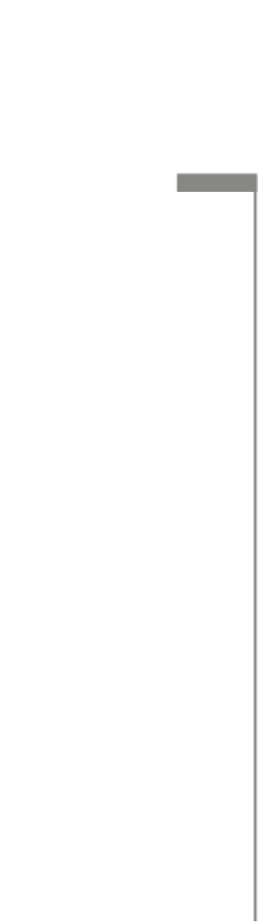 se sídlem Sokolovská 100/94 ,Praha 8 - Karlín, PSČ : 186 00IČO:  46342907DIČ:CZ46342907zapsaná v obchodním rejstříku vedeném Městským soudem v Praze, oddíl C, vložka  52908za níž jedná:  MUDr. Simona Šmírová – jednatelka společnostidále též „Půjčitel“ na straně jednéaSlezská nemocnice Opava, příspěvková organizacese sídlem Olomoucká 470/86,Předměstí, 746 01 OpavaIČO: 47813750DIČ:CZ47813750zapsaná v obchodním rejstříku vedeném Krajským soudem v Ostravě, oddíl Pr., vložka 924za níž jedná: MUDr. Ladislav Václavec, MBA – ředitel nemocnicedále též „Vypůjčitel“ na straně druhéuzavírají v souladu s ustanovením § 2193 a násl. zákona č. 89/2012 Sb., občanského zákoníku (dále též „Občanský zákoník“), níže uvedeného dne, měsíce a roku tutosmlouvu o výpůjčce zdravotnického prostředku(dále též „Smlouva“)PreambuleSmluvní strany si navzájem prohlašují, že jsou oprávněny tuto Smlouvu uzavřít a řádně plnit závazky v ní obsažené a že splňují veškeré podmínky a požadavky stanovené zákonem a touto Smlouvou.Předmět výpůjčky a SmlouvyPůjčitel je autorizovaným pronajímatelem zapůjčeného přístroje na území České republiky následujících nezuživatelných věcí:1 ks Fore – Sight Elite  CS – 01-06-3000 včetně 2  ks preAmp kabelů a 1 ks napájecího kabelu pořizovací cena : 279 519  Kč bez DPH .(dále jen „Předmět výpůjčky“). Půjčitel se touto Smlouvou zavazuje přenechat Vypůjčiteli Předmět výpůjčky a umožnit mu jeho bezplatné dočasné užívání za podmínek uvedených v této Smlouvě.Předmět výpůjčky bude umístěn výhradně u Vypůjčitele, a to pouze na adrese Olomoucká 470/86,Předměstí,746 01 Opava.Společně s Předmětem výpůjčky předá Půjčitel Vypůjčiteli nezbytné doklady, a to zejména návod k obsluze v českém jazyce , prohlášení o shodě, CE certifikát a zaškolení personálu.O předání a převzetí Předmětu výpůjčky a příslušných dokladů sepíší smluvní strany písemný protokol. Povinnosti PůjčitelePůjčitel je povinen instalovat Předmět výpůjčky u Vypůjčitele v souladu s příslušnými právními předpisy, technickými pravidly a předpisy upravujícími bezpečnost a ochranu zdraví při práci.Půjčitel se zavazuje řádně poučit a proškolit Vypůjčitele, resp. jím pověřené osoby, o obsluze Předmětu výpůjčky, bezpečnostních pravidlech a zvláštnostech užívání Předmětu výpůjčky.Půjčitel je povinen bezplatně Předmět výpůjčky odborně udržovat v řádném stavu kontrolami, ošetřováním, seřizováním, opravami a zkouškami prováděnými v souladu s pokyny výrobce Předmětu výpůjčky a příslušnými právními předpisy, zejména předpisy pro provozování zdravotnických prostředků. Za tímto účelem se Půjčitel zavazuje zejména bezplatně provádět v intervalu stanoveném výrobcem Předmětu výpůjčky periodickou bezpečnostně technickou kontrolou dle § 65 zákona č. 268/2014 Sb., o zdravotnických prostředcích, v platném znění.Půjčitel se zavazuje bezplatně odstraňovat vady a poruchy na Předmětu výpůjčky .Půjčitel prohlašuje, že má majetek pojištěn proti odcizení a poškození. Kopie potvrzení o pojistné smlouvě tvoří přílohu této smlouvy. Půjčitel odpovídá společně s výrobcem zapůjčeného přístroje za technické vady výrobku. Vypůjčitel odpovídá za správnou manipulaci s přístrojem při užívání.Povinnosti VypůjčiteleVypůjčitel je povinen chránit Předmět výpůjčky před ztrátou, poškozením nebo zničením.Vypůjčitel se zavazuje Předmět výpůjčky užívat řádně a v souladu s touto Smlouvou.Vypůjčitel se zavazuje nemanipulovat s Předmětem výpůjčky a nepřemisťovat ho z místa ujednaného v odstavci 2.3. Smlouvy bez předchozího písemného souhlasu Půjčitele.Vypůjčitel není oprávněn Předmět výpůjčky bez předchozího písemného souhlasu Půjčitele přenechat do užívání třetí osobě.Vypůjčitel se zavazuje umožnit osobě pověřené Půjčitelem přístup k Předmětu výpůjčky a jeho kontrolu.Pokud Vypůjčitel poruší své povinnosti stanovené touto Smlouvou, je povinen Předmět výpůjčky vrátit Půjčiteli bez zbytečného odkladu poté, co byl k jeho vrácení z uvedeného důvodu písemně Půjčitelem vyzván.Doba trvání a ukončení výpůjčkyTato smlouva se uzavírá na dobu určitou , od 1.6.2017 do 30.6.2017.O vrácení Předmětu výpůjčky sepíší smluvní strany písemný předávací protokol.                                                                               Registr smluvPro případ, že tato Smlouva podléhá uveřejnění v registru smluv dle zákona č. 340/2015 Sb., o zvláštních podmínkách účinnosti některých smluv, uveřejňování těchto smluv a o registru smluv (dále jen zákon o registru smluv)., smluvní strany si sjednávají, že uveřejnění této Smlouvy včetně jejich případných dodatků v registru smluv zajistí vypůjčitel v souladu se zákonem o registru smluv. V případě, že Smlouva nebude v registru smluv ze strany vypůjčitele uveřejněna ve lhůtě a ve formátu dle zákona o registru smluv, půjčitel  vyzve písemně vypůjčitele ke zjednání nápravy. Smluvní strany  podpisem této Smlouvy potvrzují, že byly před uzavřením této Smlouvy řádně seznámeny s anonymizací jednotlivých údajů a ustanovení Smlouvy a souhlasí s uveřejněním Smlouvy v registru smluv v této anonymizované podobě.Závěrečná ustanoveníVztahy neupravené touto Smlouvou se řídí Občanským zákoníkem. Tato Smlouva nabývá své účinnosti dnem jejího uzavření. Dnem uzavření této Smlouvy je den označený datem u podpisů smluvních stran. Je-li takto označeno více dní, je dnem uzavření této Smlouvy den z označených dnů nejpozdější.Tuto Smlouvu je možné měnit a doplňovat pouze písemně formou písemných číslovaných dodatků podepsaných oběma smluvními stranami. Nevyplývá-li z písemného ujednání smluvních stran výslovně něco jiného, budou jakákoli oznámení, včetně případných výzev, či jiná sdělení předpokládaná podle této Smlouvy nebo v souvislosti s ní učiněna písemně. Přípustnou formou jejich doručování podle této Smlouvy je osobní předání oproti podpisu nebo doručení poštou formou doporučené zásilky na adresu uvedenou v úvodu této Smlouvy nebo na jinou doručovací adresu písemně oznámenou odesílateli v souladu s tímto ustanovením. Za doručení se pro účely této Smlouvy považuje též případ, kdy adresát odmítne osobní předání nebo doručení poštou nebo není-li oznámení nebo sdělení, jež bylo uloženo na poště jako nedoručené, vyzvednuto adresátem do 10 dnů od takového uložení, přičemž za doručení se považuje 11. den od uložení. Tato Smlouva je vyhotovena ve dvou stejnopisech, z nichž každá ze stran obdrží po jednom z nich.Nedílnou součástí této Smlouvy jsou následující přílohy:Příloha č. 1 - Kopie potvrzení o uzavření pojistné smlouvy dle odstavce 3.5. Smlouvy. Obě smluvní strany prohlašují, že si tuto Smlouvu přečetly, porozuměly jejímu obsahu a že byla uzavřena podle jejich pravé a svobodné vůle a nikoli v tísni či za nápadně nevýhodných podmínek, což stvrzují vlastnoručními podpisy.V Praze dne 	V Opavě dne ______________________________________________________________________za půjčitele                MUDr.Simona ŠmírováJednatelka společnosti za vypůjčitele                              MUDr. Ladislav Václavec, MBA                                     Ředitel nemocnice